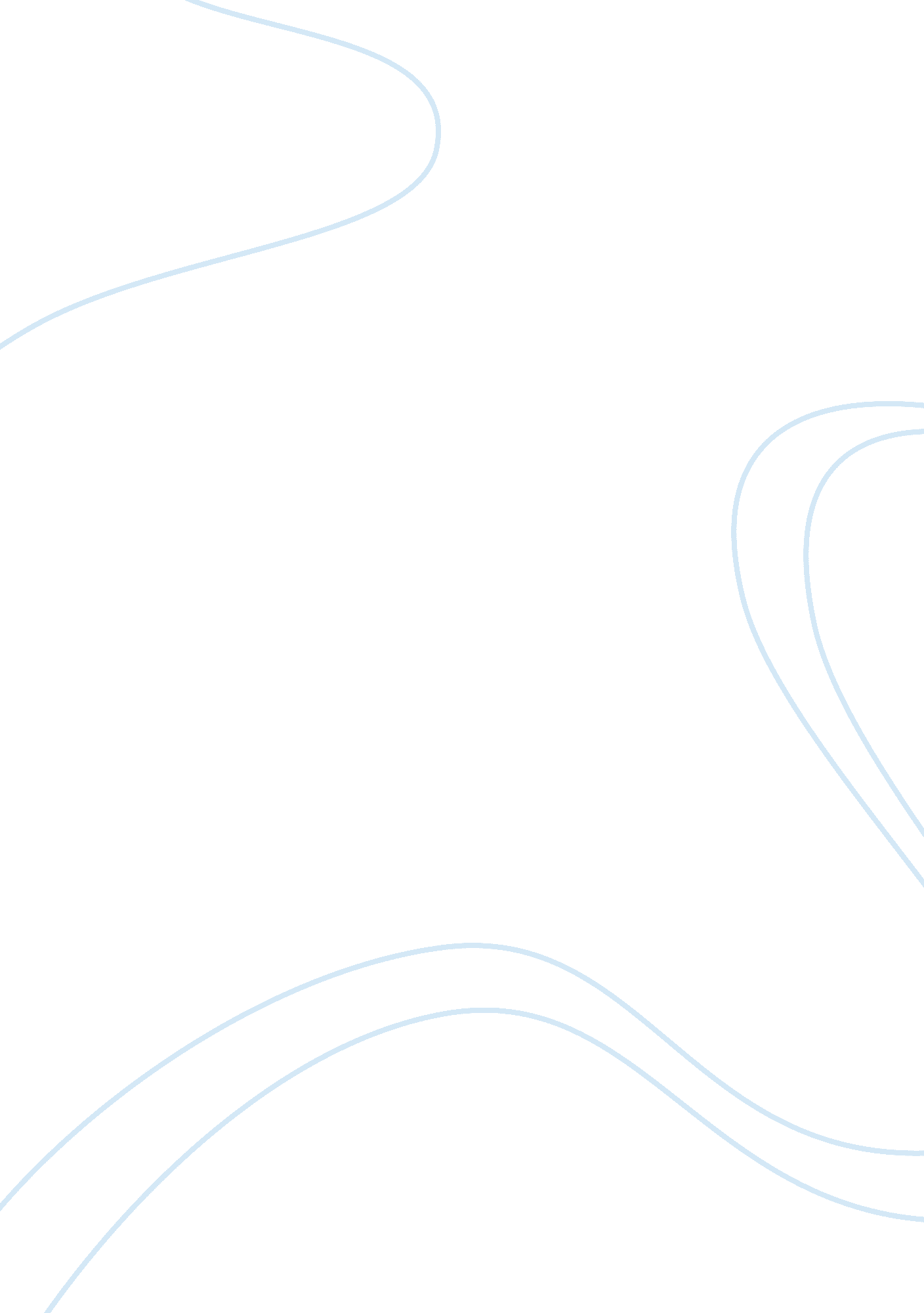 Eth 125 gender and sex worksheetHealth & Medicine, Sex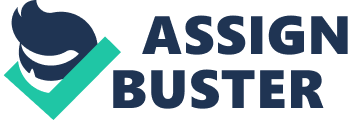 Associate Program Material Gender and Sex Worksheet Answer the following questions in 50 to 150 words each. Provide citations for all the sources you use. What is gender? What is sex in biological terms? Are gender and sex the same thing? Explain why or why not? According to " Eldis" (2013), “'Gender' refers to the socially constructed roles of and relations between men and women. , while 'Sex' refers to biological characteristics which define humans as female or male. ” (1) Gender and sex are similar but they are not the same thing. I say this because a person can have the sexual characteristics of a man but still have the gender of a woman e. g. transgender. According to Lesbian & Gay Community Services Center, Inc. (2013),” Transgender," at its most basic level, is a word that applies to someone who doesn't fit within society's standards of how a woman or a man is supposed to look or act e. g. " Transgender" may be used to describe someone who was assigned female at birth but later realizes that label doesn't accurately reflect who they feel they are inside. This person may now live life as a man, or may feel that their gender identity can't be truly summed up by either of the two options we're usually given (male or female). (1, 2) How do gender and sex contribute to the concepts and constructions of masculinity and femininity? According to Planned Parenthood Federation of America Inc  (2013),  “ Culturedeterminesgender rolesand what is masculine and feminine. What does it mean to be a woman or man? Whether we are women or men is not determined just by our sex organs. Our gender includes a complex mix of beliefs, behaviors, and characteristics. How do you act, talk, and behave like a woman or man? Are you feminine or masculine, both, or neither? These are questions that help us get to the core of our gender and gender identity. ” Gender and sex does help with the construction of masculinity and femininity, but culture plays a huge role in determining your gender e. g. a boy that raised without a father figure and had more female role models might have more feminine traits. Do our concepts of gender and sex contribute to the ways we embrace gender and sex in diversity? Yes, our concepts of gender and sex contribute to the ways we embrace gender and sex in diversity. I say this because it is the norm to act like the sex or gender we or born into or raised up to be. People are afraid of things that are not consider the norm. Do our concepts of gender and sex contribute to our understanding of sexual orientation? Explain. Yes, of gender and sex contribute to our understanding of sexual orientation. I say this because what we understand gender and sex to be is what we use to create our beliefs of sexual orientation e. g. If we don’t believe that culture has anything to do with gender, and gender is what makes a person’s sexual orientation clear. Then we couldn’t possibly believe that a person could be “ transgender”. Works cited Eldis. (2013). Retrieved from http://www. eldis. org/index. cfm? objectId= 76FB2B59-BFA2-926C-DC2B394188B4DA92   Lesbian & Gay Community Services Center, Inc.. (2013). The Center. Retrieved from http://www. gaycenter. org/gip/transbasics/whatistrans Planned Parenthood Federation of America Inc. (2013). Planned Parenthood. Retrieved from http://www. plannedparenthood. org/health-topics/sexual-orientation-gender/gender-gender-identity-26530. htm 